EINDEXAMEN VAN DE SCHOLEN VOOR HOGER ALGEMEEN VOORTGEZET ONDERWIJS IN 1972Dinsdag 30 mei, 9.00 - 10.00 uurSCHEIKUNDE (MEERKEUZETOETS)De atomen  Cl en  C1 verschillen in elektronenconfiguratie. elektronenaffiniteit.covalentie.massaCa heeft atoomnummer 20,  P heeft atoomnummer 15.Wat is de formule van calciumfosfide?Ca2P3Ca2P5Ca3P2Ca5P2In het periodiek systeem staat Si (atoomnummer 14) onder C (atoomnummer  6). De verbinding SiC heeft een zeer hoog smeltpunt.Tot welk roostertype behoort SiC? atoomroostermolecuulroosterionroostermetaalroosterWelke bewering over de reactie  2 Fe3+  +   Fe    3 Fe2+  is juist?Fe3+is de reductor. Fe is de reductor.Fe2+ is de reductor. Er is geen reductor.Als bruinsteen in zuur milieu als oxidator werkt, ontstaan er Mn2+ -ionen. Welke van de onderstaande deelreacties treedt dan op?MnO2	  Mn2+ + O2  + 2 eMnO2 + 2 e	  Mn2+ + O2 MnO2 +  4 H3O+		Mn2+ + 6 H2OMnO2 + 4 H3O+ 2 e	  Mn2+ + 6 H2OTijdens de elektrolyse van een oplossing meet men van tijd tot tijd het elektrisch geleidings- vermogen. Men gebruikt onaantastbare elektroden. Het verband tussen het geleidings-vermogen G van de oplossing en de tijd t wordt weergegeven in onderstaand diagram.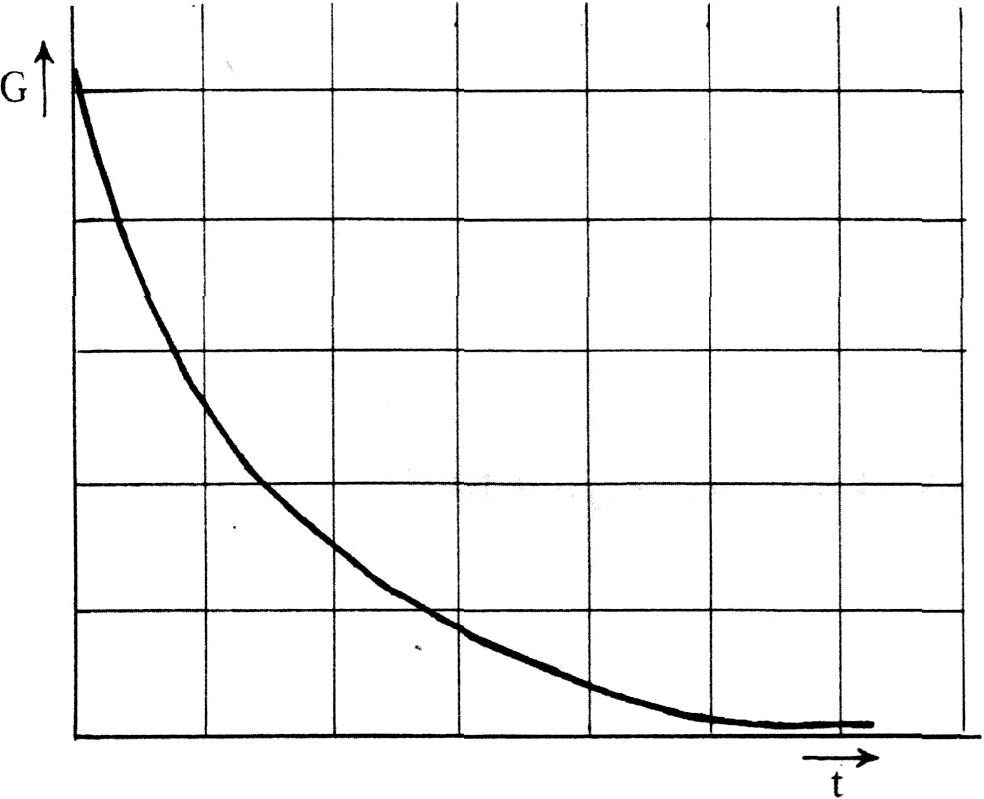 Welke van de onderstaande stoffen kan zijn opgelost?KBrHClKOHH2SO4Men voert een bepaalde elektrische stroom gedurende eenzelfde tijd door een oplossing van Cu(NO3)2 en door een oplossing van AgNO3 Men gebruikt onaantastbare elektroden.De (relatieve) atoommassa van Cu is 63,5 en van Ag 108.Wat is de verhouding tussen het aantal grammen Cu en Ag die neerslaan'? 1 : 22 : 163,5 : 216127 : 108Men brengt een overmaat Zn in 400 ml 0,20 n HCl-oplossing. De (relatieve) atoominassa van Zn is 65.Hoeveel gram Zn kan er maximaal oplossen?1,3 g2,6 g5,2 g13 gMen brengt bij een bepaalde druk en temperatuur 8 ml H2 en 6 ml O2 in een afgesloten ruimte en laat een vonk overspringen.Na de reactie houdt men bij dezelfde p en T, behalve water, ook nog over:2 ml H22 ml O23 ml O25 ml H2Men titreert een NH3 -oplossing met verdund zoutzuur. Kw = 1.10 -14In het equivalentiepunt geldt:pH = 00 < pH < 7pH = 7 pH > 7Wij beschouwen de omzetting van waterstof en chloor in waterstofchloride, die in een afge- sloten ruimte plaatsvindt.De reactiesnelheid van deze omzetting is het grootst bijlage druk en lage temperatuur. lage druk en hoge temperatuur. hoge druk en hoge temperatuur. hoge druk en lage temperatuur.In een afgesloten ruimte brengt men gekristalliseerd kopersulfaat, waarna zich het onder- staande heterogene evenwicht instelt:CuSO4.5H2O  ⇄  CuSO4 + 5 H2O (damp) - warmteOp welke wijze kan men de concentratie van de waterdamp vergroten? door toevoegen van zeer weinig CuSO4door toevoegen van zeer weinig waterdampdoor verhogen van de temperatuur D door verkleinen van het volumeIn een afgesloten ruimte heeft zich het onderstaande gasevenwicht ingesteld:2 SO2  +  O2  ⇄  2 SO3ln deze ruimte wordt bij constante temperatuur een extra hoeveelheid O2 geperst, waarna hetevenwicht zich opnieuw instelt.Welke van de onderstaande beweringen over [O2] en [SO3] ten opzichte van de oorspron-kelijkc evcnwichtstoestand is juist?[O2]  is groter en  [SO3]  is kleiner. [O2]  is groter en  [SO3]  is groter. [O2]  is kleiner en  [SO3]  is groter.[O2]  en [SO3] blijven gelijk.Een voorbeeld van cen bufferoplossing is een mengsel van eenHCl-oplossing en NaCl-oplossing.CH3COOH-oplossing en NH4Cl-oplossing.NH3-oplossing en NH4Cl-oplossing. NH3-oplossing en NaCl-oplossing.Men voegt 40 ml 0,10 n HCl-oplossing en 60 ml 0,10 n H2SO4-oplossing bij elkaar.De normaliteit van dit mengsel bedraagt0,10 n0,16 n.0,20 n.0.30 n.Bij 50° C geldt voor het zwakke zuur HF: pKz =  3,0 Bij deze temperatuur is pKb van F -3,0.7,0.11.niet te berekenen, daar er gegevens ontbreken.ln een oplossing die 0,10 mol azijnzuur per liter bevat is [ H3O +] = 1,0. 10 -3Het percentage azijnzuurmoleculen dat geprotolyseerd is, bedraagt dan0,010 %.0,10 %.1,0 % .10 %.Fructose reageert met Fehlings reagens.Hier is sprake vaneen zuur-base reactie.een redoxreactieeen substitutiereactie. een additiereactie.Een aangebroken fles wijn blijkt na enige tijd verzuurd te zijn. Dit komt doordat er ontstaan is:methaancarbonzuurkoolzuurhydrogeencarbonzuur oxaalzuur.Het aantal dichloorsubstitutieprodukten van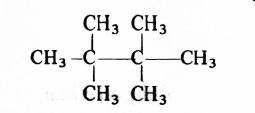 bedraagt1.2.3.meer dan 3.In de industrie bereidt men uit zetmeel: ethanolethaanetheenethynMen wil een 6% H2O2-oplossing maken door een 30% H2O2-oplossing te verdunnen met water. Men kan deze oplossing verkrijgen door 10 ml van de 30% H2O2-oplossing te mengen met40 ml water. 50 ml water. 60 ml water. 90 ml water.Men wil SO2 verwijderen uit een gasmengsel, bestaande uit SO2 en O2. Men kan dit mengsel dan het best leiden doorkoud water.warm water.een HCl-oplossing.een NaOH-oplossing.Een mengsel van twee stoffen geeft met water geen heldere vloeistof. Uit welke twee stoffen kan het mengsel bestaan?calciumnitraat en natriumchlorideijzer(lI)chloride en zinksulfaatkopersulfaat en natriumcarbonaatbariumchloride en ammoniumnitraat.Men leidt H2S in een aangezuurde FeCl3-oplossing.Welke bewering is juist?Er vindt geen reactie plaats.Er ontstaat een neerslag van FeS.Er ontstaat een neerslag van Fe2S3.Er ontstaat een neerslag van S.EINDEEINDEXAMEN VAN DE SCHOLEN VOOR HOGER ALGEMEEN VOORTGEZET ONDERWIJS lN 1972Dinsdag 30 mei, 10.00 - 12.00 uurSCHEIKUNDEZie ommezijdeARaadpleeg bij deze vraag tabel 36 uit het tabellenboekje. Rubidium (Rb) is een minder edel metaal dan natrium.l .   a.	Maak duidelijk wat dit betekent. b.	Verklaar dit verschil vanuit de atoombouw.Als rubidium met water reageert, verkrijgt men een oplossing die rood lakmoes blauw kleurt.a.	Geef de vergelijking van deze reactie.Vermeld of dit een protolyse- of een redoxreactie is. Motiveer het antwoord.Als rubidiumoxide met water reageert, verkrijgt men eveneens een oplossing die rood lakmoes blauw kleurt.a.  Geef  de vergelijking van deze reactie.Vermeld of dit een protolyse- of een redoxreactie is. Motiveer het antwoord.Men lost in twee bekerglazen respectievelijk 0,01 mol natriumoxide en 0,0 l mol rubidiumoxide op in 100 ml water.Beredeneer of er verschil is in pH van beide oplossingen.BIn vier reageerbuizen, gemerkt a, b, c en d. zijn aanwezig, in  in  a:	hydrogeencarbonzuur	of	methaancarbonzuurin  b:	ethoxyethaan	of 	1-butanolin  c:	methylbenzeen	of 	hydroxybenzeen in  d:	1,3-butadiëen	of 	n-hexaanGeef van alle genoemde stoffen de structuurformules.Geef voor elk geval aan met welk reagens kan worden onderzocht, welke van beide stoffen aanwezig is.Vermeld wat men daarbij waarneemt. Reactievergelijkingen worden niet gevraagd.Men voert een kwantitatieve analyse uit van ethoxyethaan en l-butanol.Hoe bepaalt men hierbij het C-, H- en O-gehalte van beide stoffen? Beschrijf dit zo beknopt mogelijk.Het  C-, H- en O-gehalte van beide stoffen blijkt gelijk te zijn.Kan hieruit worden geconcludeerd, dat beide stoffen isomeer ziin? Motiveer het antwoord.C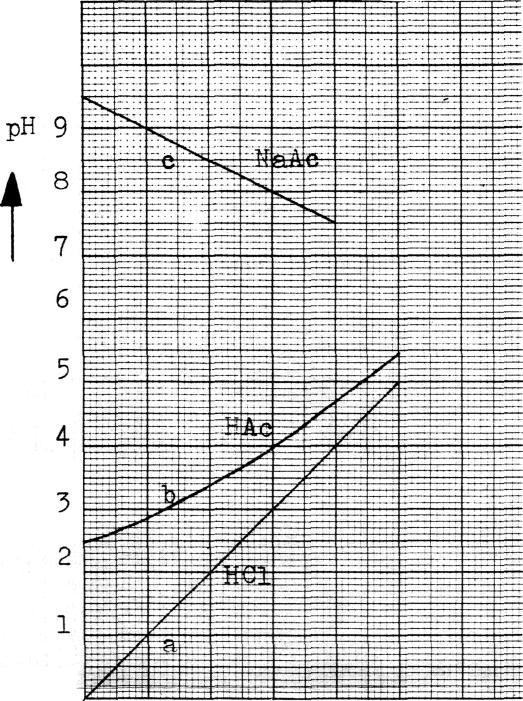 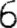 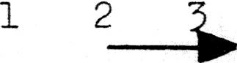 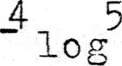 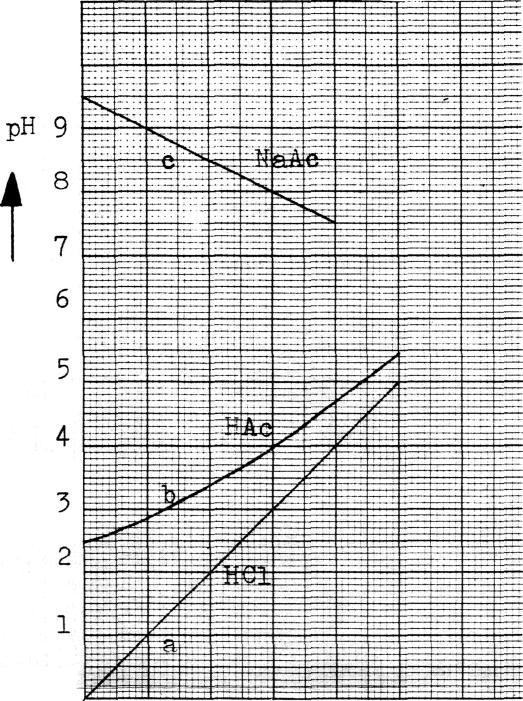 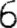 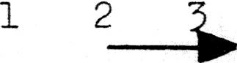 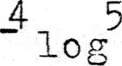 In bovenstaand diagram is op de verticale as pH uitgezet en op de horizontale as de negatieve logaritme van de concentratie van de opgeloste stof.Verklaar dat de lijnen a en b naar rechts stijgen.Verklaar dat lijn b hoger ligt dan lijn a.Bereken voor HAc (azijnzuur) uit het diagram de waarde van KZ.Zal het in overeensteming met de werkelijkheid zijn als men lijn a verder recht doortrektnaar pH = 7 voor 10-7  mol opgeloste stof per liter?Verklaar dat lijn c in het gebied boven pH = 7 ligt.D IRaadpleeg de tabellen 27 en 30.Men heeft in  300 ml water 10 -2 mol natriumchloride en 10 -2 mol natriumjodide opgelost. Als men aan dit mengsel druppelsgewijs een oplossing van 16,55 gram lood(Il)nitraat in 500 ml water toevoegt, ontstaat eerst een geel neerslag van lood(lI)jodide en daarna bovendien een wit neerslag van lood(II)chloride.Geef de vergelijkingen van de opgetreden reacties.Verklaar dat bij de beschreven uitvoering genoemde neerslagen in de aangegeven volgorde ontstaan.c.	1.  Bereken de concentratie van de loodionen op het moment dat het gele neerslag begint te ontstaan.2.  Hoeveel ml van de loodnitraateplossing moet dan tenminste zijn toegevoegd?Bij de berekeningen mag de volumeverandering ten gevolge van het toevoegen van de loodnitraatoplossing worden verwaarloosd.Beschrijf hoe men op een overeenkomstige manier kan bewijzen, dat ijzer(II)hydroxide een kleiner oplosbaarheidsprodukt heeft dan magnesiumhydroxide.D II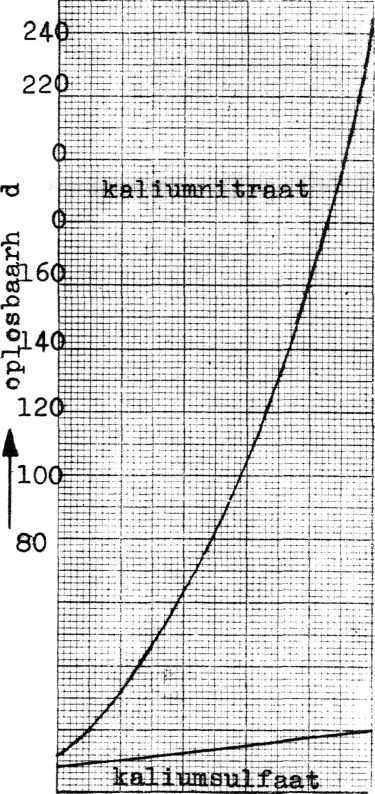 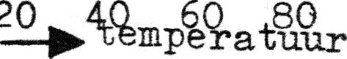 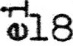 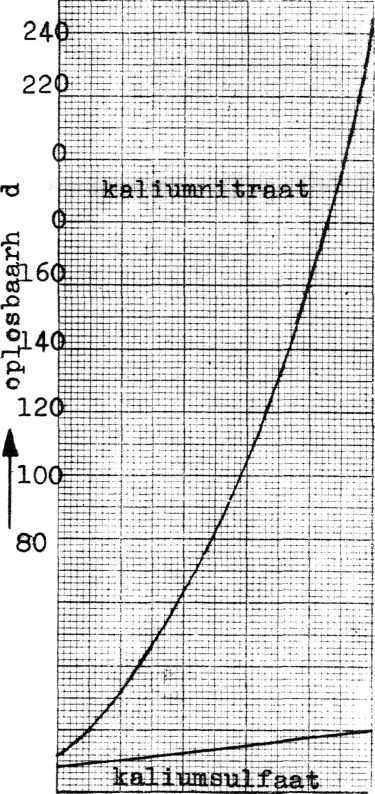 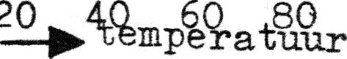 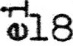 In nevenstaand diagram is op de verticale as uitgezet de oplosbaarheid in grammen per 100 gram water en op de horizontale as de temperatuur in °C .Men heeft een mengsel van 100 gram kaliumnitraat en 16 gram kaliumsulfaat en voegt 200 gram water toe.Tot welke temperatuur moet men minstens ver- warmen om alles op te lossen?Men wil een deel van het kaliumnitraat zo zuiver moge- lijk, door afkoeling uit de oplossing afzonderen.Hoeveel gram kan dit maximaal zijn?Hoe kan men daarna een deel van het kaliumsulfaat. zo zuiver mogelijk, uit de resterende oplossing halen?Het afgezonderde kaliumnitraat zal toch nog een weinig kaliumsulfaat bevatten.Met welke reactie is dit aan te tonen? Geef de reactievergelijking en vermeld de waarneming.Evenzo zal het kaliumsulfaat verontreinigd zijn met een weinig kaliumnitraat.Met welke reactie is dit aan te tonen? Beschrijf de uitvoering en vermeld de waarneming.